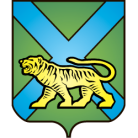 ТЕРРИТОРИАЛЬНАЯ ИЗБИРАТЕЛЬНАЯ КОМИССИЯ
ГОРОДА УССУРИЙСКАРЕШЕНИЕг. Уссурийск
О назначении Л.В. Максимовойчленом участковой избирательной комиссиис правом решающего голосаизбирательного участка № 3808На основании решения территориальной избирательной комиссии города Уссурийска от 05 марта 2018 года № 68/582 «Об освобождении             Р.О. Артемьева от обязанностей члена участковой избирательной комиссии с правом решающего голоса  избирательного участка № 3808»,  в соответствии с частью 7 статьи 28 Федерального закона «Об основных гарантиях избирательных прав и права на участие в референдуме граждан Российской Федерации», частью 8 статьи 31 Избирательного кодекса Приморского края, решением Избирательной комиссии Приморского края от 05 февраля  2018 года № 54/549 «О кандидатурах, дополнительно зачисленных в резерв составов участковых комиссий Приморского края избирательных участков  с № 3801 по № 3831, с № 2880 по № 2899, группы с № 2801 по № 2869»      территориальная избирательная комиссия города УссурийскаРЕШИЛА:1. Назначить членом участковой избирательной комиссии с правом решающего голоса избирательного участка № 3808 Максимову Любовь Викторовну, 24.12.1984 года рождения, образование среднее, менеджера по развитию ИП Иоффе Е.Е. педагога дополнительного образования КГБПОУ «Автомобильно-технический колледж», кандидатура предложена Уссурийской женской общественной Организацией «ЖЕНЩИНЫ УССУРИЙСКА»;2. Направить настоящее решение в участковую избирательную комиссию избирательного участка № 3808 для сведения и ознакомления Максимовой Л.В.3.  Выдать члену участковой избирательной комиссии с правом решающего голоса избирательного участка № 3808 Максимовой Л.В. удостоверение установленного образца.Разместить настоящее решение на официальном сайте администрации Уссурийского городского округа в разделе «Территориальная избирательная комиссия города Уссурийска» в информационно-телекоммуникационной сети «Интернет».Председатель комиссии	                                 	             О.М. МихайловаСекретарь комиссии					                            С.В. Хамайко05 марта 2018 года                         № 68/583